Mayor – Paul Colvin Jr.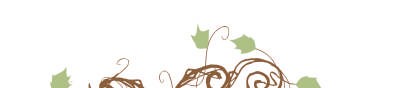 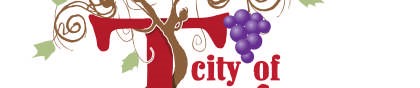 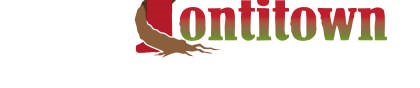 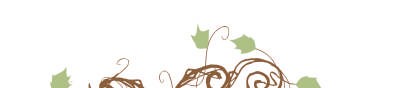 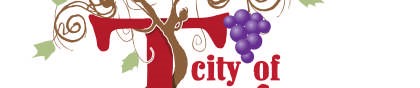 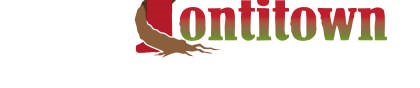 City Clerk – Alicia CollinsCity Attorney – Slinkard LawFirmCity Engineer - Terry Carpenter                                                          Ward 1 Position 1– Joseph EdgmonWard 1 Position 2– Henry PiazzaWard 2 Position 1—Arthur PenzoWard 2 Position 2—Larry ArdmeagniWard 3 Position 1—Rhonda DoudnaWard 3 Position 2—Tommy Granata  City Council      April 7, 2015MinutesThe Tontitown City Council is scheduled for Tuesday, April 7, 2015 at 7:00 p.m. at the Tontitown City Hall, located at 235 East Henri De Tonti Boulevard, Tontitown, Arkansas.Meeting Call to OrderMayorCity Attorney- Nick CorcoranRoll CallAll but Joe Edgmon in attendancePledge of AllegianceApproval of AgendaMayor asked council to add 2 items under New Buisnessk) Pay scale for deputy recorderl) Finance CommitteeRhonda motion to accept revised agenda, Henry secondApproval of City Council Minutes from March 3, 2015 and April 2,2015 Rhonda motion to accept, Larry secondComments from Citizens NoneOld Business:Ordinance for Technology Security Policy & Procedures—DoudnaTabled to next City of the Whole meetingFire Department EVS (Emergency Vehicle Specialists) Sales Quote (Lease Contract) – ColvinMr. Slinkard has worked out a payment plan with EVS to pay for the personalized equipment which was authorized by the prior council; a total of $67,000.00 was due. Since the city does not have the total amount of funds available, an agreement was reached, $5,000.00 every 6 months until paid in full. The first payment is due now April 2015.Rhonda motion to accept the mayor’s resolution, Arthur secondNew Phone System—ColvinTommy spoke with all the 3 phone services. In his opinion was option 2, On TargetRhonda’s opinion was option 1 because it was less expensive and option 3 was too expensive for the city’s budget.  So after a lengthy discussion Larry motion to use On Target, Rhonda second Vote passes 8.    New Business:Changing Police Chief Job Description (From COW Meeting)—DoudnaRemove math qualifications which made it hard for anyone to apply and added on the education line to read “preferred but not required”.Rhonda motion to accept, Tommy secondVote passesDiscuss Resolution 2006-05-131 Providing for Publication or Posting of Bylaws and Ordinances—ColvinNeed a fifth location where the public can view noticesCurrent locations are as follows: Z-Mart, Braich Arrow Express, Countryside John Deere, and City HallJames will speak with some of the local businesses and will report back to the next Council of the Whole meeting.TabledBudget Revision Ordinance—ColvinCouncil is to revisit budget, should be more accurate when City knows where it stands on funds.Resolution Adopting Amended Budget—ColvinChanging from an Ordinance to a Resolution. Tommy motion to suspend the rule and read by title only, Arthur secondVote passesLarry motion to suspend the rule of reading 3 different times, Tommy secondVote passesResolution For Town Hall Building & Premises Procedures/Protocol—DoudnaTabled to the next Council of the Whole meetingOrdinance Establishing Uniform Procedures for the Preparation of the Agenda and for Meetings of the   Council and for Other Purposes—Doudna Tabled to the next Council of the Whole meetingDiscussion of Security System Contract—ColvinTabled to the next Council of the Whole meetingDiscussion of City Financials—No discussionOrdinance 153 Amendment--Ardmeagni Planning Board brought recommendations that farm animals may be kept with the appropriate acreage. No emergency Claus is needed and this goes into effect in 30 daysLarry motion to accept recommendations, Rhonda secondVote passesRhonda motion to accept ordinance 153 without the emergency clause, Arthur secondVote passes Rhonda motion to suspend the rule that the ordinance be read 3 different times, Henry second.Resolution Authorizing & Directing the Mayor to Execute & Deliver to Community Bank a Payment Request Form Pursuant to the Lease Purchase Agreement Dated 10-1-2014—ColvinThis was part of the discussion with 7b.Pay scale for deputy recorder- Municipal League suggested that the position be paid hourly. A 15.00 per hr. pay scale was accepted by the deputy recorder to be paid by weekly.Arthur motion to accept, Rhonda secondVote passesl)	Finance Committee- The new committee will consist of 4 residents of Tontitown , 1 is to be a councilman. The names of finance committee are:	Rocky Clinton- Financial Analyst	David Sbanotto- Worked on the water and sewer and was a former councilman	Irving Montgomery	Larry ArdemagniIt is at the council’s discretion when the Finance Committee will meet.9.      Comments from Alderman	Arthur- Need to fix street lights that are out and will get the locations for the electric company.Would like to use more local wrecker services so the city can receive revenue for those services. Mr.     McCorrmick is already in discussion.	Rhonda- Reminder of city clean up 10.    Comments from MayorWould like to thank Waste Management for their services.Paper work was filed with the State Street Department and Tontitown made the cut and will receive funding in the amount of $250,000.00 for our street projects. The mayor will be meeting with the state engineer and show him/her 3 streets that need desperate attention one in which is S Barrington the most dangerous and to see what solutions they recommend.11.    Comments from City Attorney- None12.    Adjournment